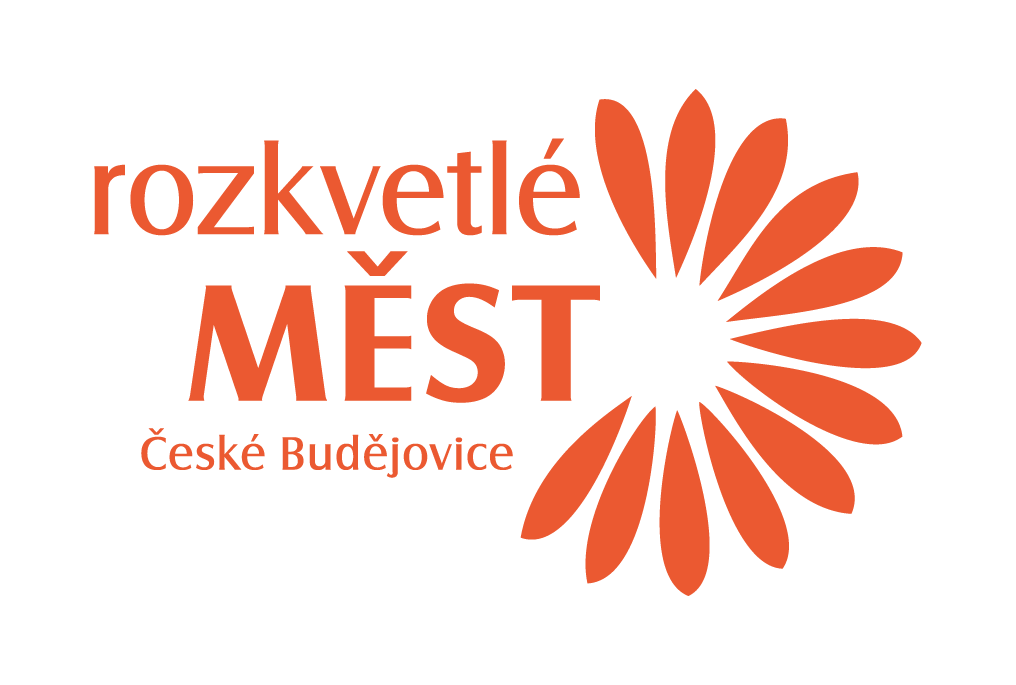 PŘIHLÁŠKA DO SOUTĚŽE ROZKVETLÉ MĚSTO Jméno a příjmení: ……………………………………………………………………………………Kontaktní adresa:       …………………………………………………………………………………………………………………………..Adresa pro hodnocené okno či balkón (pokud není shodná s kontaktní adresou):…………………………………………………………………………………………………………………………………………………E-mail: ..……………………………………………....................... Telefon: ………………………………………………....Nedílnou součástí přihlášky je fotografie s jednoznačným označením okna či balkónu, které mají být v soutěži hodnoceny. Květinová výzdoba musí být viditelná z veřejně přístupného místa.Odevzdáním přihlášky účastník souhlasí se zpracováním osobních údajů obsažených v přihlášce v rozsahu nezbytném pro naplnění účelu soutěže.